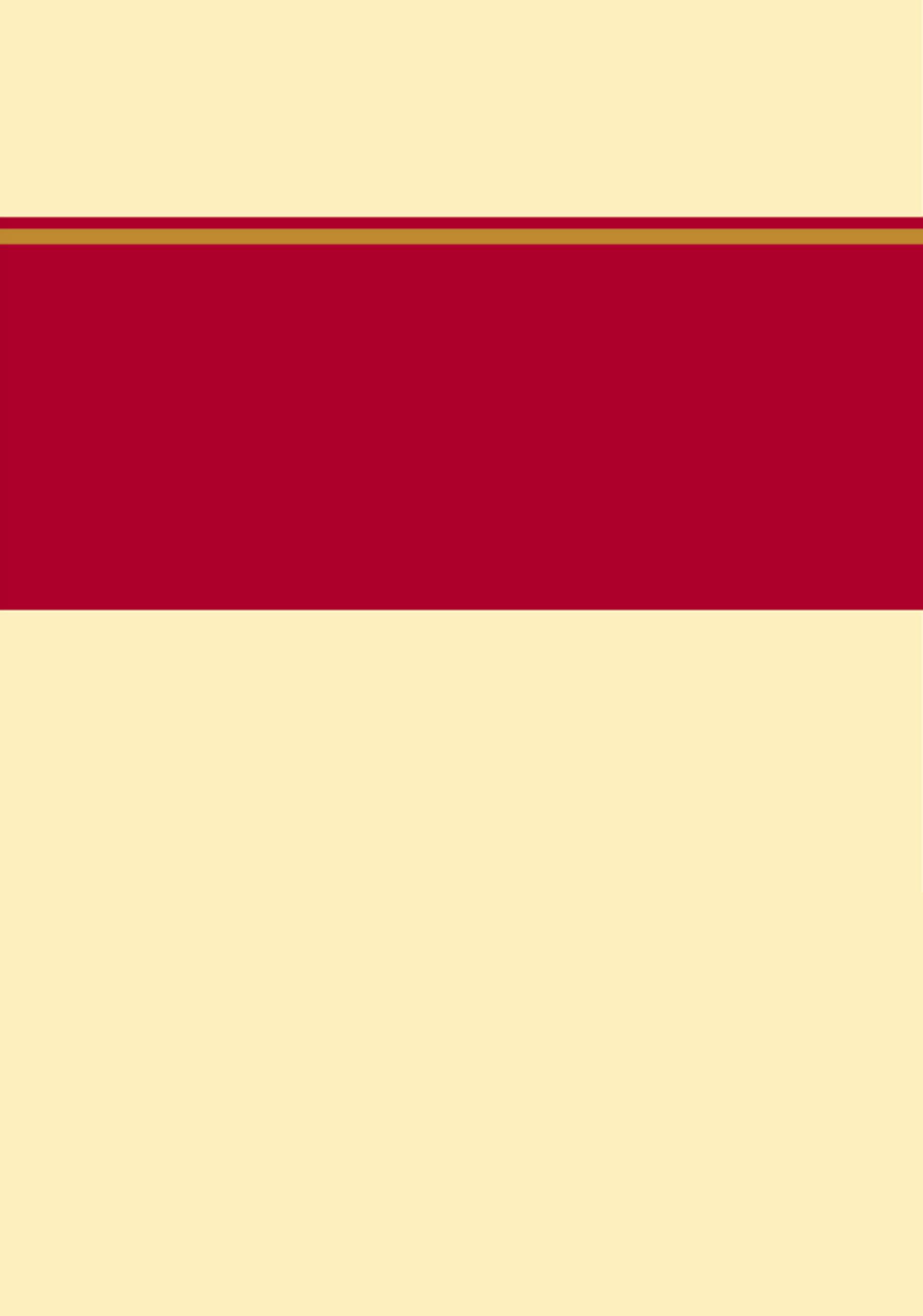 二〇一九年十一月目录第一部分部门概况一、部门职责二、机构设置第二部分   2018年度部门决算报表一、收入支出决算总表二、收入决算表三、支出决算表四、财政拨款收入支出决算总表五、一般公共预算财政拨款支出决算表六、一般公共预算财政拨款基本支出决算表七、一般公共预算财政拨款“三公”经费支出决算表八、政府性基金预算财政拨款收入支出决算表九、国有资本经营预算财政拨款支出决算表十、政府采购情况表第三部分中共保定市满城区委党校2018年部门决算情况说明一、收入支出决算总体情况说明二、收入决算情况说明三、支出决算情况说明四、财政拨款收入支出决算情况说明五、一般公共预算财政拨款“三公”经费支出决算情况说明六、预算绩效情况说明七、其他重要事项的说明第四部分名词解释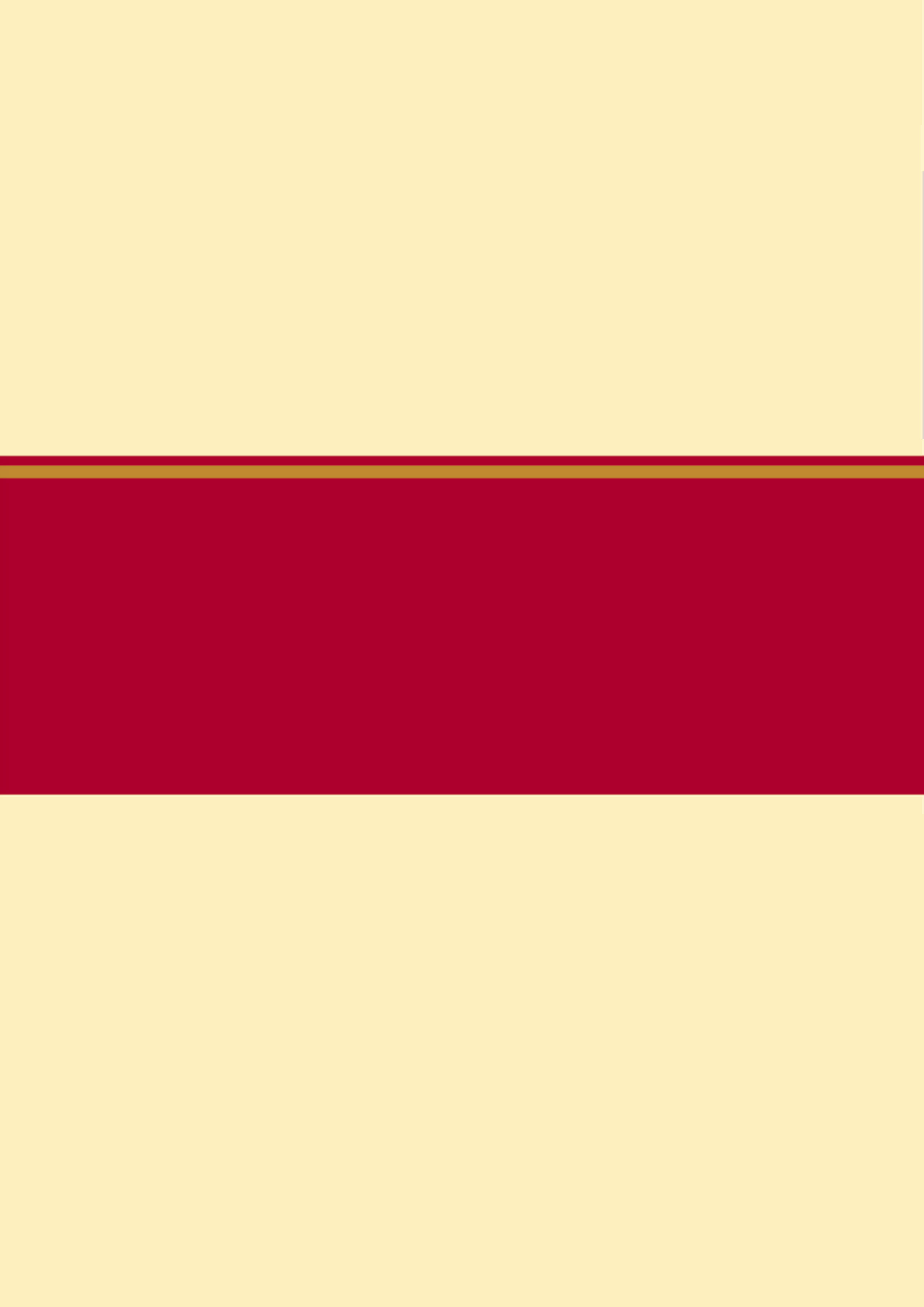 一、部门职责1、宣传马列主义、毛泽东思想、邓小平理论、江泽民“三个代表”的重要思想和科学发展观，宣传党的路线、方针、政策。2、按照区委的统一要求，对全区在职干部特别是科级领导干部的理论学习进行培训和辅导，负责培训基层单位的理论骨干，举办专题讲座。3、轮训全体现职村级正职以上领导干部；培训中青年党员领导干部和后备干部。4、围绕国际国内出现的新情况新问题开展理论研究。根据自身业务同有关部门一起适时组织理论研讨会，推动社会科学的理论研究和发展。5、围绕区委的中心工作和重大课题活动进行调查研究，了解和把握满城的历史和现状，为党委和政府的重大决策提供理论参考。6、抓好党校自身建设。抓好干部队伍、师资队伍、党员队伍建设，做好基础设施建设工程，加强后勤保障和服务工作。7、完成区委交办的其它任务。二、机构设置从决算编报单位构成看，纳入2018 年度本部门决算汇编范围的独立核算单位（以下简称“单位”）共个，具体情况如下：一、收入支出决算总体情况说明2018年度收入总计264.22万元，其中：财政拨款收入264.22万元。2017年度收入总计210.98万元，其中：财政拨款收入210.98万元。2018年度比2017年度增加了53.24万元，增长了25.23 %，其中：财政拨款收入增加53.24万元，增长了25.23 %。增加原因：2018年度人员工资和项目支出增加，。2018年度支出总计264.22万元，年末结转和结余0万元。2017年度支出总计210.98万元，年末结转和结余0万元。2018年度比2017年度增加了53.24万元，增长了25.23 %，年末结转和结余增加了 0万元，增长了0%。增加原因：2018年度人员工资项目支出增加。二、收入决算情况说明本部门2018年度本年收入合计264.22万元，其中：财政拨款收入264.22万元，占100%。事业收入0万元，占0%；经营收入0万元，占0%；其他收入0万元，占0%三、支出决算情况说明本部门2018年度本年支出合计264.22万元，其中：基本支出254.11万元，占96.17%；项目支出10.11万元，占3.83%。四、财政拨款收入支出决算情况说明（一）财政拨款收支与2017 年度决算对比情况本部门2018年度形成的财政拨款收支均为一般公共预算财政拨款，其中一般公共预算财政拨款本年收入264.22万元,比2017年度210.98万元增加53.24万元，增长了25.23 %，主要是：2018年度人员工资项目支出增加。本年支出264.22万元，增加53.24万元，增长25.23%，主要是：2018年度人员工资项目支出增加。（二）财政拨款收支与年初预算数对比情况本部门2018年度一般公共预算财政拨款收入264.22万元，完成年初预算的100%,比年初预算增加7.22万元，决算数大于预算数主要原因是：2018年度人员工资项目支出增加；本年支出264.22万元，完成年初预算的100%,比年初预算增加7.22万元，决算数大于预算数主要原因是：2018年度人员工资项目支出增加。财政拨款支出决算结构情况。2018 年度财政拨款支出264.22万元，主要用于以下方面：干部教育支出264.22万元，占100%。（四）一般公共预算财政拨款基本支出决算情况说明2018 年度一般公共预算财政拨款基本支出254.11万元，其中：人员经费242.84万元，主要包括基本工资、津贴补贴、奖金、绩效工资、机关事业单位基本养老保险缴费、职业年金缴费、职工基本医疗保险缴费、其他社会保障缴费、住房公积金、奖励金、其他对个人和家庭的补助支出；公用经费11.27万元，主要包括办公费、印刷费、手续费、水费、电费、邮电费、差旅费、公务用车运行维护费、其他交通费用、办公设备购置。五、一般公共预算财政拨款“三公”经费支出决算情况说明本部门2018年度“三公”经费支出共计11.27万元，较年初预算减少0.59万元，降低4.90%，主要是：认真贯彻落实中央八项规定精神和厉行节约要求，从严控制“三公”经费开支，全年实际支出比预算有所节约。具体情况如下：（一）因公出国（境）费支出0万元。本部门2018年度因公出国（境）团组0个、共0人/参加其他单位组织的因公出国（境）团组0个、共0人/无本单位组织的出国（境）团组。（二）公务用车购置及运行维护费支出2.17万元。本部门2018年度公务用车购置及运行维护费较年初预算减少0.33万元，降低13.20%,主要是认真贯彻落实中央八项规定精神和厉行节约要求，从严控制“三公”经费开支，全年实际支出比预算有所节约。其中：公务用车购置费：本部门2018年度公务用车购置量0辆，未发生“公务用车购置”经费支出。公务用车运行维护费：本部门2018年度单位公务用车保有量1辆。公车运行维护费支出较年初预算减少0.33万元，降低13.20%,比2017年决算公车运行维护费减少0.18万元，降低了7.60%。主要是：厉行节约，压缩三公经费支出。（三）公务接待费支出0万元。本部门2018年度公务接待共0批次、0人次。公务接待费支出较预算减少0万元，降低0%,主要是认真贯彻落实中央八项规定精神和厉行节约要求从严控制“三公”经费开支；较上年度减少0万元，降低0%,主要是认真贯彻落实中央八项规定精神和厉行节约要求从严控制“三公”经费开支。六、预算绩效情况说明（一）预算绩效管理工作开展情况。2018年，区委党校以“部门职责”为依据，确定预算项目的绩效目标、绩效指标，及时对项目资金支出的绩效目标完成情况开展自评。严格落实中央八项规定，严格执行财经纪律、规章制度，以绩效为导向合理安排资金支出，完成产出指标。（二）项目绩效自评结果。按照区财政局预算绩效管理要求，区委党校对2018年度项目绩效对行了综合评价，自评得分90分，自评为优。通过绩效评价，也发现存在的不足，主要体现在：一是个别指标设置不够科学；二是预算执行中执行能力有待提高。针对不足，在下一步工作中将充分结合单位实际设置绩效指标，科学编制预算；在预算实施过程中加强协调，积极推动项目按预算实施，提高资金使用效益。（三）重点项目绩效评价结果。无。七、其他重要事项的说明（一）机关运行经费情况我单位是财政补助事业单位，故没有机关运行经费。（二）政府采购情况本部门2018年度政府采购支出总额0万元，从采购类型来看，政府采购货物支出0万元、政府采购工程支出0万元、政府采购服务支出0万元。授予中小企业合同金0万元，占政府采购支出总额的0%，其中授予小微企业合同金额0万元，占政府采购支出总额的0%。（三）国有资产占用情况截至2018年12月31日，本部门共有车辆1辆，比上年持平。其中：机要通信1辆。与上年无变化。单位价值50万元以上通用设备0台（套），较上年无增减变化。单位价值100万元以上专用设备0台（套），较上年无增减变化。（四）其他需要说明的情况1、本部门2018年度政府性基金预算财政拨款、国有资本经营预算财政拨款，无收支及结转结余情况，故政府性基金预算财政拨款收入支出决算表、国有资本经营预算财政拨款支出决算表以空表列示。2、由于决算公开表格中金额数值应当保留两位小数，公开数据为四舍五入计算结果，个别数据合计项与分项之和存在小数点后差额，特此说明。（一）财政拨款收入：本年度从本级财政部门取得的财政拨款，包括一般公共预算财政拨款和政府性基金预算财政拨款。（二）事业收入：指事业单位开展专业业务活动及辅助活动所取得的收入。（三）其他收入：指除上述“财政拨款收入”“事业收入”“经营收入”等以外的收入。（四）用事业基金弥补收支差额：指事业单位在用当年的“财政拨款收入”“财政拨款结转和结余资金”“事业收入”“经营收入”“其他收入”不足以安排当年支出的情况下，使用以前年度积累的事业基金（事业单位当年收支相抵后按国家规定提取、用于弥补以后年度收支差额的基金）弥补本年度收支缺口的资金。（五）年初结转和结余：指以前年度尚未完成、结转到本年仍按原规定用途继续使用的资金，或项目已完成等产生的结余资金。（六）结余分配：指事业单位按照事业单位会计制度的规定从非财政补助结余中分配的事业基金和职工福利基金等。（七）年末结转和结余：指单位按有关规定结转到下年或以后年度继续使用的资金，或项目已完成等产生的结余资金。（八）基本支出：填列单位为保障机构正常运转、完成日常工作任务而发生的各项支出。（九）项目支出：填列单位为完成特定的行政工作任务或事业发展目标，在基本支出之外发生的各项支出（十）资本性支出（基本建设）：填列切块由发展改革部门安排的基本建设支出，对企业补助支出不在此科目反映。（十一）资本性支出：填列各单位安排的资本性支出。切块由发展改革部门安排的基本建设支出不在此科目反映。（十二）“三公”经费：指部门用财政拨款安排的因公出国（境）费、公务用车购置及运行费和公务接待费。其中，因公出国（境）费反映单位公务出国（境）的国际旅费、国外城市间交通费、住宿费、伙食费、培训费、公杂费等支出；公务用车购置及运行费反映单位公务用车购置支出（含车辆购置税）及租用费、燃料费、维修费、过路过桥费、保险费、安全奖励费用等支出；公务接待费反映单位按规定开支的各类公务接待（含外宾接待）支出。（十三）其他交通费用：填列单位除公务用车运行维护费以外的其他交通费用。如公务交通补贴、租车费用、出租车费用、飞机、船舶等的燃料费、维修费、保险费等。（十四）公务用车购置：填列单位公务用车购置支出（含车辆购置税、牌照费）。（十五）其他交通工具购置：填列单位除公务用车外的其他各类交通工具（如船舶、飞机）购置支出（含车辆购置税、牌照费）。（十六）机关运行经费：指为保障行政单位（包括参照公务员法管理的事业单位）运行用于购买货物和服务的各项资金，包括办公及印刷费、邮电费、差旅费、会议费、福利费、日常维修费、专用材料以及一般设备购置费、办公用房水电费、办公用房取暖费、办公用房物业管理费、公务用车运行维护费以及其他费用。（十七）经费形式:按照经费来源，可分为财政拨款、财政性资金基本保证、财政性资金定额或定项补助、财政性资金零补助四类。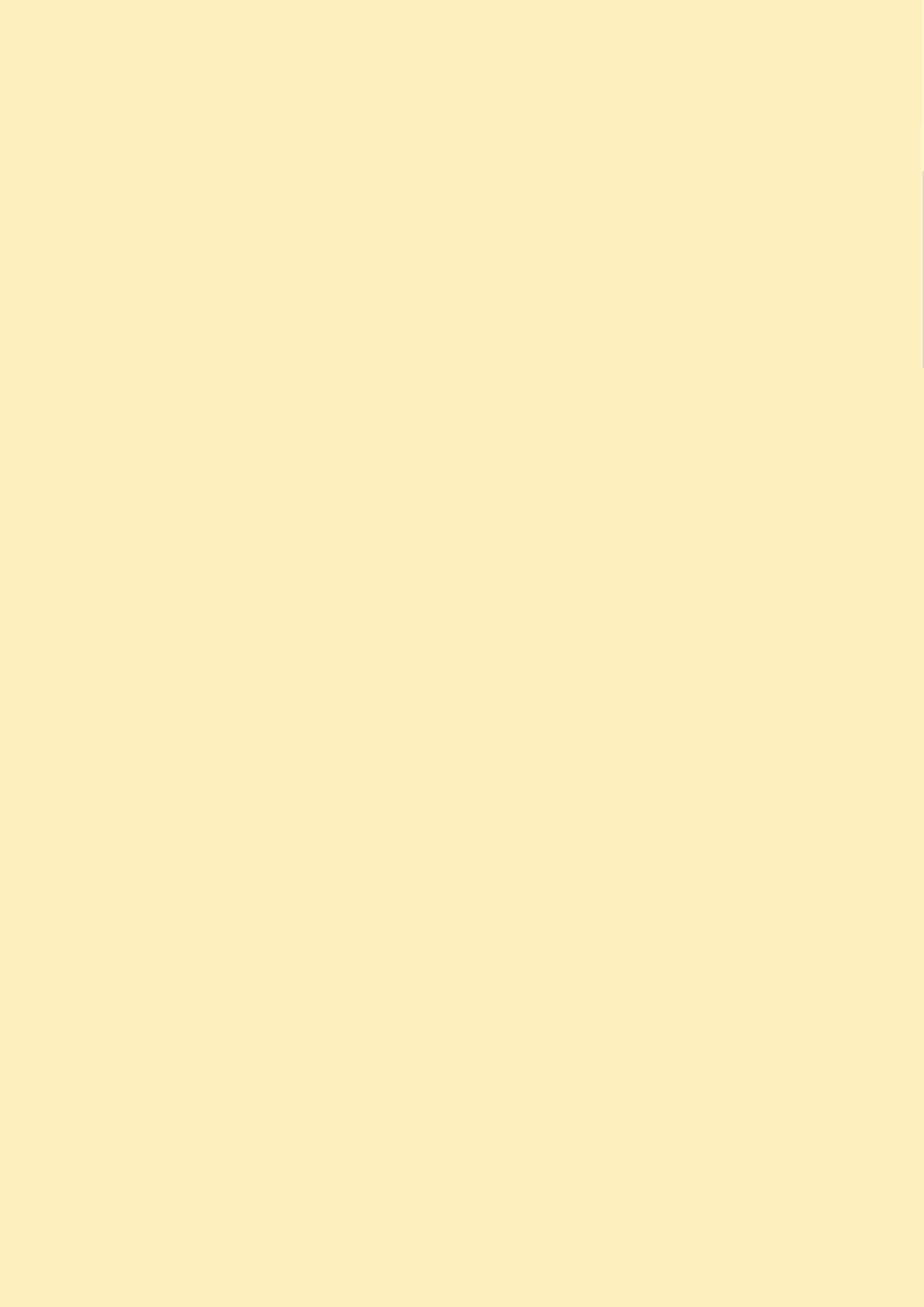 序号单位名称单位基本性质经费形式1中共保定市满城区委党校全额事业财政性资金基本保证收入支出决算总表收入支出决算总表收入支出决算总表收入支出决算总表收入支出决算总表收入支出决算总表公开01表部门：中共保定市满城区委党校金额单位：万元收入收入收入支出支出支出项目行次金额项目行次金额栏次1栏次2一、财政拨款收入1264.22一、一般公共服务支出28二、上级补助收入2二、外交支出29三、事业收入3三、国防支出30四、经营收入4四、公共安全支出31五、附属单位上缴收入5五、教育支出32264.22六、其他收入6六、科学技术支出337七、文化体育与传媒支出348八、社会保障和就业支出359九、医疗卫生与计划生育支出3610十、节能环保支出3711十一、城乡社区支出3812十二、农林水支出3913十三、交通运输支出4014十四、资源勘探信息等支出4115十五、商业服务业等支出4216十六、金融支出4317十七、援助其他地区支出4418十八、国土海洋气象等支出4519十九、住房保障支出4620二十、粮油物资储备支出4721二十一、其他支出4822二十二、债务还本支出4923二十三、债务付息支出50本年收入合计24264.22本年支出合计51264.22用事业基金弥补收支差额25结余分配52年初结转和结余26年末结转和结余53总计27264.22总计54264.22注：本表反映部门本年度的总收支和年末结转结余情况。注：本表反映部门本年度的总收支和年末结转结余情况。注：本表反映部门本年度的总收支和年末结转结余情况。注：本表反映部门本年度的总收支和年末结转结余情况。注：本表反映部门本年度的总收支和年末结转结余情况。注：本表反映部门本年度的总收支和年末结转结余情况。收入决算表收入决算表收入决算表收入决算表收入决算表收入决算表收入决算表收入决算表收入决算表收入决算表收入决算表收入决算表收入决算表收入决算表收入决算表收入决算表收入决算表公开02表公开02表公开02表部门：中共保定市满城区委党校部门：中共保定市满城区委党校部门：中共保定市满城区委党校部门：中共保定市满城区委党校部门：中共保定市满城区委党校金额单位：万元金额单位：万元金额单位：万元项目项目项目项目本年收入合计本年收入合计本年收入合计财政拨款收入财政拨款收入上级补助收入上级补助收入事业收入事业收入经营收入经营收入附属单位上缴收入其他收入功能分类科目编码功能分类科目编码功能分类科目编码科目名称本年收入合计本年收入合计本年收入合计财政拨款收入财政拨款收入上级补助收入上级补助收入事业收入事业收入经营收入经营收入附属单位上缴收入其他收入栏次栏次栏次栏次1112233445567合计合计合计合计205205205教育支出264.22264.22264.22264.22264.22205082050820508进修及培训264.22264.22264.22264.22264.22205080220508022050802干部教育264.22264.22264.22264.22264.22注：本表反映部门本年度取得的各项收入情况。注：本表反映部门本年度取得的各项收入情况。注：本表反映部门本年度取得的各项收入情况。注：本表反映部门本年度取得的各项收入情况。注：本表反映部门本年度取得的各项收入情况。注：本表反映部门本年度取得的各项收入情况。注：本表反映部门本年度取得的各项收入情况。注：本表反映部门本年度取得的各项收入情况。注：本表反映部门本年度取得的各项收入情况。注：本表反映部门本年度取得的各项收入情况。注：本表反映部门本年度取得的各项收入情况。注：本表反映部门本年度取得的各项收入情况。注：本表反映部门本年度取得的各项收入情况。注：本表反映部门本年度取得的各项收入情况。注：本表反映部门本年度取得的各项收入情况。注：本表反映部门本年度取得的各项收入情况。注：本表反映部门本年度取得的各项收入情况。支出决算表支出决算表支出决算表支出决算表支出决算表支出决算表支出决算表支出决算表支出决算表支出决算表支出决算表支出决算表支出决算表支出决算表支出决算表公开03表公开03表部门：中共保定市满城区委党校部门：中共保定市满城区委党校部门：中共保定市满城区委党校部门：中共保定市满城区委党校部门：中共保定市满城区委党校金额单位：万元金额单位：万元金额单位：万元金额单位：万元项目项目项目项目本年支出合计本年支出合计基本支出基本支出项目支出项目支出上缴上级支出上缴上级支出经营支出经营支出对附属单位补助支出功能分类科目编码功能分类科目编码功能分类科目编码科目名称本年支出合计本年支出合计基本支出基本支出项目支出项目支出上缴上级支出上缴上级支出经营支出经营支出对附属单位补助支出栏次栏次栏次栏次11223344556合计合计合计合计205205205教育支出264.22264.22254.11254.1110.1110.11205082050820508进修及培训264.22264.22254.11254.1110.1110.11205080220508022050802干部教育264.22264.22254.11254.1110.1110.11注：本表反映部门本年度各项支出情况。注：本表反映部门本年度各项支出情况。注：本表反映部门本年度各项支出情况。注：本表反映部门本年度各项支出情况。注：本表反映部门本年度各项支出情况。注：本表反映部门本年度各项支出情况。注：本表反映部门本年度各项支出情况。注：本表反映部门本年度各项支出情况。注：本表反映部门本年度各项支出情况。注：本表反映部门本年度各项支出情况。注：本表反映部门本年度各项支出情况。注：本表反映部门本年度各项支出情况。注：本表反映部门本年度各项支出情况。注：本表反映部门本年度各项支出情况。注：本表反映部门本年度各项支出情况。财政拨款收入支出决算总表财政拨款收入支出决算总表财政拨款收入支出决算总表财政拨款收入支出决算总表财政拨款收入支出决算总表财政拨款收入支出决算总表财政拨款收入支出决算总表财政拨款收入支出决算总表财政拨款收入支出决算总表财政拨款收入支出决算总表财政拨款收入支出决算总表财政拨款收入支出决算总表公开04表公开04表部门：中共保定市满城区委党校部门：中共保定市满城区委党校部门：中共保定市满城区委党校部门：中共保定市满城区委党校部门：中共保定市满城区委党校部门：中共保定市满城区委党校部门：中共保定市满城区委党校金额单位：万元金额单位：万元金额单位：万元金额单位：万元收入收入收入支出支出支出支出支出支出支出支出支出项目项目行次金额项目项目行次合计合计一般公共预算财政拨款一般公共预算财政拨款政府性基金预算财政拨款栏次栏次1栏次栏次22334一、一般公共预算财政拨款一、一般公共预算财政拨款1264.22一、一般公共服务支出一、一般公共服务支出29二、政府性基金预算财政拨款二、政府性基金预算财政拨款2二、外交支出二、外交支出303三、国防支出三、国防支出314四、公共安全支出四、公共安全支出325五、教育支出五、教育支出33264.22264.22264.22264.226六、科学技术支出六、科学技术支出347七、文化体育与传媒支出七、文化体育与传媒支出358八、社会保障和就业支出八、社会保障和就业支出369九、医疗卫生与计划生育支出九、医疗卫生与计划生育支出3710十、节能环保支出十、节能环保支出3811十一、城乡社区支出十一、城乡社区支出3912十二、农林水支出十二、农林水支出4013十三、交通运输支出十三、交通运输支出4114十四、资源勘探信息等支出十四、资源勘探信息等支出4215十五、商业服务业等支出十五、商业服务业等支出4316十六、金融支出十六、金融支出4417十七、援助其他地区支出十七、援助其他地区支出4518十八、国土海洋气象等支出十八、国土海洋气象等支出4619十九、住房保障支出十九、住房保障支出4720二十、粮油物资储备支出二十、粮油物资储备支出4821二十一、其他支出二十一、其他支出4922二十二、债务还本支出二十二、债务还本支出5023二十三、债务付息支出二十三、债务付息支出51本年收入合计本年收入合计24264.22本年支出合计本年支出合计52264.22264.22264.22264.22年初财政拨款结转和结余年初财政拨款结转和结余25年末财政拨款结转和结余年末财政拨款结转和结余53一般公共预算财政拨款一般公共预算财政拨款2654政府性基金预算财政拨款政府性基金预算财政拨款2755总计总计28264.22总计总计56264.22264.22264.22264.22注：本表反映部门本年度一般公共预算财政拨款和政府性基金预算财政拨款的总收支和年末结转结余情况。注：本表反映部门本年度一般公共预算财政拨款和政府性基金预算财政拨款的总收支和年末结转结余情况。注：本表反映部门本年度一般公共预算财政拨款和政府性基金预算财政拨款的总收支和年末结转结余情况。注：本表反映部门本年度一般公共预算财政拨款和政府性基金预算财政拨款的总收支和年末结转结余情况。注：本表反映部门本年度一般公共预算财政拨款和政府性基金预算财政拨款的总收支和年末结转结余情况。注：本表反映部门本年度一般公共预算财政拨款和政府性基金预算财政拨款的总收支和年末结转结余情况。注：本表反映部门本年度一般公共预算财政拨款和政府性基金预算财政拨款的总收支和年末结转结余情况。注：本表反映部门本年度一般公共预算财政拨款和政府性基金预算财政拨款的总收支和年末结转结余情况。注：本表反映部门本年度一般公共预算财政拨款和政府性基金预算财政拨款的总收支和年末结转结余情况。注：本表反映部门本年度一般公共预算财政拨款和政府性基金预算财政拨款的总收支和年末结转结余情况。注：本表反映部门本年度一般公共预算财政拨款和政府性基金预算财政拨款的总收支和年末结转结余情况。注：本表反映部门本年度一般公共预算财政拨款和政府性基金预算财政拨款的总收支和年末结转结余情况。一般公共预算财政拨款支出决算表一般公共预算财政拨款支出决算表一般公共预算财政拨款支出决算表一般公共预算财政拨款支出决算表一般公共预算财政拨款支出决算表一般公共预算财政拨款支出决算表一般公共预算财政拨款支出决算表一般公共预算财政拨款支出决算表一般公共预算财政拨款支出决算表公开05表公开05表部门：中共保定市满城区委党校部门：中共保定市满城区委党校部门：中共保定市满城区委党校部门：中共保定市满城区委党校部门：中共保定市满城区委党校金额单位：万元金额单位：万元项目项目项目项目本年支出本年支出本年支出本年支出本年支出功能分类科目编码功能分类科目编码功能分类科目编码科目名称小计小计基本支出基本支出项目支出功能分类科目编码功能分类科目编码功能分类科目编码科目名称小计小计基本支出基本支出项目支出功能分类科目编码功能分类科目编码功能分类科目编码科目名称小计小计基本支出基本支出项目支出栏次栏次栏次栏次11223合计合计合计合计205205205教育支出264.22264.22254.11254.1110.11205082050820508进修及培训264.22264.22254.11254.1110.11205080220508022050802干部教育264.22264.22254.11254.1110.11注：本表反映部门本年度一般公共预算财政拨款收入及支出情况。注：本表反映部门本年度一般公共预算财政拨款收入及支出情况。注：本表反映部门本年度一般公共预算财政拨款收入及支出情况。注：本表反映部门本年度一般公共预算财政拨款收入及支出情况。注：本表反映部门本年度一般公共预算财政拨款收入及支出情况。注：本表反映部门本年度一般公共预算财政拨款收入及支出情况。注：本表反映部门本年度一般公共预算财政拨款收入及支出情况。注：本表反映部门本年度一般公共预算财政拨款收入及支出情况。注：本表反映部门本年度一般公共预算财政拨款收入及支出情况。一般公共预算财政拨款基本支出决算表一般公共预算财政拨款基本支出决算表一般公共预算财政拨款基本支出决算表一般公共预算财政拨款基本支出决算表一般公共预算财政拨款基本支出决算表一般公共预算财政拨款基本支出决算表一般公共预算财政拨款基本支出决算表一般公共预算财政拨款基本支出决算表一般公共预算财政拨款基本支出决算表公开06表公开06表部门：中共保定市满城区委党校部门：中共保定市满城区委党校部门：中共保定市满城区委党校部门：中共保定市满城区委党校部门：中共保定市满城区委党校金额单位：万元金额单位：万元人员经费人员经费人员经费公用经费公用经费公用经费公用经费公用经费公用经费科目编码科目名称决算数科目编码科目名称决算数科目编码科目名称决算数科目编码科目名称决算数科目编码科目名称决算数科目编码科目名称决算数301工资福利支出213.8302商品和服务支出11.27307债务利息及费用支出30101基本工资91.4830201办公费1.0830701国内债务付息30102津贴补贴9.4930202印刷费30702国外债务付息30103奖金17.7830203咨询费310资本性支出30106伙食补助费30204手续费31001房屋建筑物购建30107绩效工资47.1430205水费31002办公设备购置30108机关事业单位基本养老保险缴费25.9830206电费31003专用设备购置30109职业年金缴费30207邮电费0.3631005基础设施建设30110职工基本医疗保险缴费8.1830208取暖费5.1931006大型修缮30111公务员医疗补助缴费30209物业管理费31007信息网络及软件购置更新30112其他社会保障缴费0.7630211差旅费31008物资储备30113住房公积金12.9930212因公出国（境）费用31009土地补偿30114医疗费30213维修（护）费31010安置补助30199其他工资福利支出30214租赁费31011地上附着物和青苗补偿303对个人和家庭的补助29.0430215会议费31012拆迁补偿30301离休费30216培训费31013公务用车购置30302退休费18.7230217公务接待费31019其他交通工具购置30303退职（役）费30218专用材料费31021文物和陈列品购置30304抚恤金1.8930224被装购置费31022无形资产购置30305生活补助30225专用燃料费31099其他资本性支出30306救济费30226劳务费399其他支出30307医疗费补助30227委托业务费39906赠与30308助学金30228工会经费39907国家赔偿费用支出30309奖励金0.1630229福利费39908对民间非营利组织和群众性自治组织补贴30310个人农业生产补贴30231公务用车运行维护费2.1839999其他支出30399其他对个人和家庭的补助支出8.2730239其他交通费用2.4630240税金及附加费用30299其他商品和服务支出人员经费合计人员经费合计242.84公用经费合计公用经费合计公用经费合计公用经费合计公用经费合计11.27注：本表反映部门本年度一般公共预算财政拨款基本支出明细情况。注：本表反映部门本年度一般公共预算财政拨款基本支出明细情况。注：本表反映部门本年度一般公共预算财政拨款基本支出明细情况。注：本表反映部门本年度一般公共预算财政拨款基本支出明细情况。注：本表反映部门本年度一般公共预算财政拨款基本支出明细情况。注：本表反映部门本年度一般公共预算财政拨款基本支出明细情况。注：本表反映部门本年度一般公共预算财政拨款基本支出明细情况。注：本表反映部门本年度一般公共预算财政拨款基本支出明细情况。注：本表反映部门本年度一般公共预算财政拨款基本支出明细情况。一般公共预算财政拨款“三公”经费支出决算表一般公共预算财政拨款“三公”经费支出决算表一般公共预算财政拨款“三公”经费支出决算表一般公共预算财政拨款“三公”经费支出决算表一般公共预算财政拨款“三公”经费支出决算表一般公共预算财政拨款“三公”经费支出决算表公开07表部门：中共保定市满城区委党校部门：中共保定市满城区委党校部门：中共保定市满城区委党校部门：中共保定市满城区委党校部门：中共保定市满城区委党校金额单位：万元预算数预算数预算数预算数预算数预算数合计因公出国（境）费公务用车购置及运行费公务用车购置及运行费公务用车购置及运行费公务接待费合计因公出国（境）费小计公务用车购置费公务用车运行费公务接待费1234562.762.502.500.26决算数决算数决算数决算数决算数决算数合计因公出国（境）费公务用车购置及运行费公务用车购置及运行费公务用车购置及运行费公务接待费合计因公出国（境）费小计公务用车购置费公务用车运行费公务接待费7891011122.172.172.17注：本表反映部门本年度“三公”经费支出预决算情况。其中：预算数为“三公”经费年初预算数，决算数是包括当年一般公共预算财政拨款和以前年度结转资金安排的实际支出。注：本表反映部门本年度“三公”经费支出预决算情况。其中：预算数为“三公”经费年初预算数，决算数是包括当年一般公共预算财政拨款和以前年度结转资金安排的实际支出。注：本表反映部门本年度“三公”经费支出预决算情况。其中：预算数为“三公”经费年初预算数，决算数是包括当年一般公共预算财政拨款和以前年度结转资金安排的实际支出。注：本表反映部门本年度“三公”经费支出预决算情况。其中：预算数为“三公”经费年初预算数，决算数是包括当年一般公共预算财政拨款和以前年度结转资金安排的实际支出。注：本表反映部门本年度“三公”经费支出预决算情况。其中：预算数为“三公”经费年初预算数，决算数是包括当年一般公共预算财政拨款和以前年度结转资金安排的实际支出。注：本表反映部门本年度“三公”经费支出预决算情况。其中：预算数为“三公”经费年初预算数，决算数是包括当年一般公共预算财政拨款和以前年度结转资金安排的实际支出。政府性基金预算财政拨款收入支出决算表政府性基金预算财政拨款收入支出决算表政府性基金预算财政拨款收入支出决算表政府性基金预算财政拨款收入支出决算表政府性基金预算财政拨款收入支出决算表政府性基金预算财政拨款收入支出决算表政府性基金预算财政拨款收入支出决算表政府性基金预算财政拨款收入支出决算表政府性基金预算财政拨款收入支出决算表政府性基金预算财政拨款收入支出决算表政府性基金预算财政拨款收入支出决算表公开08表部门：中共保定市满城区委党校部门：中共保定市满城区委党校部门：中共保定市满城区委党校部门：中共保定市满城区委党校部门：中共保定市满城区委党校部门：中共保定市满城区委党校金额单位：万元金额单位：万元项目项目项目项目项目年初结转和结余本年收入本年支出本年支出本年支出年末结转和结余功能分类科目编码功能分类科目编码功能分类科目编码科目名称科目名称年初结转和结余本年收入小计基本支出项目支出年末结转和结余功能分类科目编码功能分类科目编码功能分类科目编码科目名称科目名称年初结转和结余本年收入小计基本支出项目支出年末结转和结余功能分类科目编码功能分类科目编码功能分类科目编码科目名称科目名称年初结转和结余本年收入小计基本支出项目支出年末结转和结余栏次栏次栏次栏次栏次123456合计合计合计合计合计注：本表反映部门本年度政府性基金预算财政拨款收入、支出及结转和结余情况。注：我单位无政府性基金预算财政拨款，按要求空表列示。注：本表反映部门本年度政府性基金预算财政拨款收入、支出及结转和结余情况。注：我单位无政府性基金预算财政拨款，按要求空表列示。注：本表反映部门本年度政府性基金预算财政拨款收入、支出及结转和结余情况。注：我单位无政府性基金预算财政拨款，按要求空表列示。注：本表反映部门本年度政府性基金预算财政拨款收入、支出及结转和结余情况。注：我单位无政府性基金预算财政拨款，按要求空表列示。注：本表反映部门本年度政府性基金预算财政拨款收入、支出及结转和结余情况。注：我单位无政府性基金预算财政拨款，按要求空表列示。注：本表反映部门本年度政府性基金预算财政拨款收入、支出及结转和结余情况。注：我单位无政府性基金预算财政拨款，按要求空表列示。注：本表反映部门本年度政府性基金预算财政拨款收入、支出及结转和结余情况。注：我单位无政府性基金预算财政拨款，按要求空表列示。注：本表反映部门本年度政府性基金预算财政拨款收入、支出及结转和结余情况。注：我单位无政府性基金预算财政拨款，按要求空表列示。注：本表反映部门本年度政府性基金预算财政拨款收入、支出及结转和结余情况。注：我单位无政府性基金预算财政拨款，按要求空表列示。注：本表反映部门本年度政府性基金预算财政拨款收入、支出及结转和结余情况。注：我单位无政府性基金预算财政拨款，按要求空表列示。注：本表反映部门本年度政府性基金预算财政拨款收入、支出及结转和结余情况。注：我单位无政府性基金预算财政拨款，按要求空表列示。国有资本经营预算财政拨款支出决算表国有资本经营预算财政拨款支出决算表国有资本经营预算财政拨款支出决算表国有资本经营预算财政拨款支出决算表国有资本经营预算财政拨款支出决算表国有资本经营预算财政拨款支出决算表国有资本经营预算财政拨款支出决算表国有资本经营预算财政拨款支出决算表国有资本经营预算财政拨款支出决算表国有资本经营预算财政拨款支出决算表国有资本经营预算财政拨款支出决算表公开09表公开09表编制单位：中共保定市满城区委党校编制单位：中共保定市满城区委党校编制单位：中共保定市满城区委党校编制单位：中共保定市满城区委党校编制单位：中共保定市满城区委党校编制单位：中共保定市满城区委党校编制单位：中共保定市满城区委党校金额单位：万元金额单位：万元科目科目科目科目科目科目本年支出本年支出本年支出本年支出本年支出功能分类科目编码功能分类科目编码功能分类科目编码功能分类科目编码科目名称科目名称小计小计基本支出基本支出项目支出栏次栏次栏次栏次栏次栏次11223合计合计合计合计合计合计注：本表反映部门本年度国有资本经营预算财政拨款支出情况。注：我单位无国有资本经营预算财政拨款，按要求空表列示。注：本表反映部门本年度国有资本经营预算财政拨款支出情况。注：我单位无国有资本经营预算财政拨款，按要求空表列示。注：本表反映部门本年度国有资本经营预算财政拨款支出情况。注：我单位无国有资本经营预算财政拨款，按要求空表列示。注：本表反映部门本年度国有资本经营预算财政拨款支出情况。注：我单位无国有资本经营预算财政拨款，按要求空表列示。注：本表反映部门本年度国有资本经营预算财政拨款支出情况。注：我单位无国有资本经营预算财政拨款，按要求空表列示。注：本表反映部门本年度国有资本经营预算财政拨款支出情况。注：我单位无国有资本经营预算财政拨款，按要求空表列示。注：本表反映部门本年度国有资本经营预算财政拨款支出情况。注：我单位无国有资本经营预算财政拨款，按要求空表列示。注：本表反映部门本年度国有资本经营预算财政拨款支出情况。注：我单位无国有资本经营预算财政拨款，按要求空表列示。注：本表反映部门本年度国有资本经营预算财政拨款支出情况。注：我单位无国有资本经营预算财政拨款，按要求空表列示。注：本表反映部门本年度国有资本经营预算财政拨款支出情况。注：我单位无国有资本经营预算财政拨款，按要求空表列示。注：本表反映部门本年度国有资本经营预算财政拨款支出情况。注：我单位无国有资本经营预算财政拨款，按要求空表列示。政府采购情况表政府采购情况表政府采购情况表政府采购情况表政府采购情况表政府采购情况表政府采购情况表政府采购情况表政府采购情况表政府采购情况表公开10表公开10表公开10表编制单位：中共保定市满城区委党校编制单位：中共保定市满城区委党校编制单位：中共保定市满城区委党校编制单位：中共保定市满城区委党校编制单位：中共保定市满城区委党校编制单位：中共保定市满城区委党校编制单位：中共保定市满城区委党校金额单位：万元金额单位：万元金额单位：万元项目采购计划金额采购计划金额采购计划金额采购计划金额采购计划金额采购计划金额采购计划金额采购计划金额采购计划金额项目总计采购预算（财政性资金）采购预算（财政性资金）采购预算（财政性资金）采购预算（财政性资金）采购预算（财政性资金）采购预算（财政性资金）采购预算（财政性资金）非财政性资金项目总计合计合计一般公共预算一般公共预算政府性基金预算政府性基金预算其他资金非财政性资金栏次122334456合计货物工程服务项目实际采购金额实际采购金额实际采购金额实际采购金额实际采购金额实际采购金额实际采购金额实际采购金额实际采购金额项目总计采购预算（财政性资金）采购预算（财政性资金）采购预算（财政性资金）采购预算（财政性资金）采购预算（财政性资金）采购预算（财政性资金）采购预算（财政性资金）非财政性资金项目总计合计合计一般公共预算一般公共预算政府性基金预算政府性基金预算其他资金栏次122334456合计货物工程服务注：本表反映部门本年度纳入部门预算范围的政府采购预算及支出情况。注：我单位无政府采购,按要求以空表列示。注：本表反映部门本年度纳入部门预算范围的政府采购预算及支出情况。注：我单位无政府采购,按要求以空表列示。注：本表反映部门本年度纳入部门预算范围的政府采购预算及支出情况。注：我单位无政府采购,按要求以空表列示。注：本表反映部门本年度纳入部门预算范围的政府采购预算及支出情况。注：我单位无政府采购,按要求以空表列示。注：本表反映部门本年度纳入部门预算范围的政府采购预算及支出情况。注：我单位无政府采购,按要求以空表列示。注：本表反映部门本年度纳入部门预算范围的政府采购预算及支出情况。注：我单位无政府采购,按要求以空表列示。注：本表反映部门本年度纳入部门预算范围的政府采购预算及支出情况。注：我单位无政府采购,按要求以空表列示。注：本表反映部门本年度纳入部门预算范围的政府采购预算及支出情况。注：我单位无政府采购,按要求以空表列示。注：本表反映部门本年度纳入部门预算范围的政府采购预算及支出情况。注：我单位无政府采购,按要求以空表列示。注：本表反映部门本年度纳入部门预算范围的政府采购预算及支出情况。注：我单位无政府采购,按要求以空表列示。